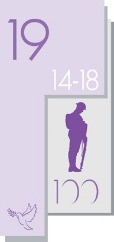 Battle of the Somme film Evaluation questionnaire Powys War Memorials Project Thank you very much for coming to a screening of the Battle of the Somme film. We would like to find out what people thought about the film and how it made them feel. In order to do that, we would be very grateful if you could please complete this short evaluation questionnaire. There are 11 questions split into 3 sections (before, during and after the film). It will probably take about 5 minutes to fill in the questionnaire. You do not need to put your name or contact details on the questionnaire so your answers and comments will remain completely anonymous. We may use the results of the questionnaire in reports or publicity material. Please hand your questionnaire to a steward. You can also download the questionnaire from the Powys War Memorials Project website, complete it and send it to me by email or in the post. Here is the website address: www.powyswarmemorials.co.ukPlease contact me if you have any questions or if you would like any other information. I will be happy to help. Nathan Davies Powys War Memorials Project Officer Warmemorials@powys.gov.uk 01597 827 597Powys County CouncilCounty HallSpa Road EastLlandrindod WellsPowysLD1 5LG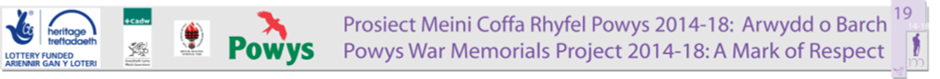 Section 1: 	Before the film 1. How did you find out about the screening of the Battle of the Somme film, e.g. brochure, poster, word-of-mouth, social media or website? Please comment.2. What were the main reasons for you wanting to watch the Battle of the Somme film? Please comment. 3. What were you expecting the film to be about? Please comment.  Section 2:	During the film 4. Please list three emotions or feelings that you experienced or felt during the film, e.g. sadness, regret or empathy. 1. _________________________________________________________________2. _________________________________________________________________3. _________________________________________________________________ Section 3: 	After the film 5. Overall, what did you think of the film? Please circle. Very poor									Excellent 	Don't know1		2		3		4		5		6		6. Overall, how interesting did you find the film? Please circle. Not at all interesting						Very interesting  	Don't know1		2		3		4		5		6		7. What did you find most interesting in the film? Please comment. 8. What did you find least interesting in the film? Please comment. 9. Do you think that you learned anything from the film? Please tick and comment. Yes 		 No 10. To what extent did the film meet your expectations? Please circle.Not at all									In full 	Don't know1		2		3		4		5		6		11. Please use this space to make any other comments or give any other feedback about the film or the venue. Thank you very much for completing this questionnaire. We appreciate your help. Please contact me if you would like more information about the Powys War Memorials Project. Nathan DaviesPowys War Memorials Project Officer  